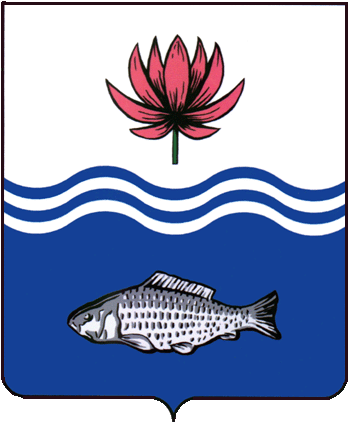 АДМИНИСТРАЦИЯ МО "ВОЛОДАРСКИЙ РАЙОН"АСТРАХАНСКОЙ ОБЛАСТИПОСТАНОВЛЕНИЕОб утверждении перечняавтомобильных дорог общего пользования местного значенияМО «Володарский район», не отвечающихнормативным требованиямВ соответствии с частью 5 статьи 13 Федерального закона от 08.11.2007 № 257 – ФЗ «Об автомобильных дорогах и о дорожной деятельности в Российской Федерации и о внесении изменений в отдельные законодательные акты Российской Федерации», администрация МО «Володарский районПОСТАНОВЛЯЕТ:1.Утвердить перечень автомобильных дорог общего пользования местного значения МО «Володарский район», не отвечающих нормативным требованиям (Приложение №1).2.Сектору информационных технологий администрации МО «Володарский район» (Поддубнов) разместить настоящее постановление на официальном сайте администрации МО «Володарский район».3. Постановление администрации МО «Володарский район» № 1408 от 24.09.2021 года «Об утверждении перечня автомобильных дорог общего пользования местного значения МО «Володарский район», не отвечающих нормативным требованиям» признать утратившим силу. 4.Контроль за исполнением настоящего постановления возложить на руководителя МКУ «Управление жилищно – коммунального хозяйства» Мухамбеталиева М.А.            Глава администрации                             			Х.Г. ИсмухановПриложение № 1
к постановлению администрацииМО «Володарский район»от 31.01.2022 г. № 1271Верно:от 31.01.2022 г.N 127Перечень автомобильных дорог общего пользования местного значения МО "Володарский район" Астраханской области, не отвечающих нормативным требованиямПеречень автомобильных дорог общего пользования местного значения МО "Володарский район" Астраханской области, не отвечающих нормативным требованиямПеречень автомобильных дорог общего пользования местного значения МО "Володарский район" Астраханской области, не отвечающих нормативным требованиямПеречень автомобильных дорог общего пользования местного значения МО "Володарский район" Астраханской области, не отвечающих нормативным требованиямПеречень автомобильных дорог общего пользования местного значения МО "Володарский район" Астраханской области, не отвечающих нормативным требованиямПеречень автомобильных дорог общего пользования местного значения МО "Володарский район" Астраханской области, не отвечающих нормативным требованиям№ п/пТип объектаНаименование дорог и улицПротяженность, кмСобственностьСобственность№ п/пТип объектаНаименование дорог и улицПротяженность, кмтехническое состояниеналичие правоустанавливающих документовМО "Актюбинский сельсовет"МО "Актюбинский сельсовет"МО "Актюбинский сельсовет"МО "Актюбинский сельсовет"МО "Актюбинский сельсовет"МО "Актюбинский сельсовет"1автомобильная дорогап Трубный, ул. Гагарина1,138неудовл.30:02:000000:6132автомобильная дорогап Трубный, ул. Молодежная0,291неудовл.30:02:010301:7153автомобильная дорогап. Трубный, ул. Комсомольская0,444неудовл.30:02:010301:7204автомобильная дорогап. Трубный, ул. Советская0,337неудовл.30:02:010301:7165автомобильная дорогап Трубный, ул. Курмангазы0,260неудовл.30:02:010301:7216автомобильная дорогап Трубный, ул. Молодой Гвардии0,398неудовл.30:02:010301:7227автомобильная дорогап Трубный, ул. Набережная0,778неудовл.30:02:010301:7058автомобильная дорогап Трубный, пер Абая0,108неудовл.30:02:010301:7249автомобильная дорогап Трубный, пер Мирный0,070неудовл.30:02:010301:70210автомобильная дорогап Костюбе, ул Гагарина0,751неудовл.30:02:010201:38111автомобильная дорогап Костюбе,  ул. Абая0,250неудовл.30:02:010201:38312автомобильная дорогас Кзыл-Тан, ул. Абая0,367неудовл.30:02:011003:8813автомобильная дорогаПодъезд к с. Кзыл-Тан от а/д «Володарский-Кошеванка»1,246неудовл.30:02:000000:56414автомобильная дорогаа/д Костюбе-Столбовой0,720неудовл.30:02:010202:915автомобильная дорогап. Костюбе,ул. Джамбула0,162неудовл.30:02:010201:37216автомобильная дорогап. Костюбе, ул. Победы0,266неудовл.30:02:010201:37117автомобильная дорогас. Актюбе, ул. Джамбула0,479неудовл.30:02:010101:13118автомобильная дорогас. Актюбе, ул. Жукова0,598неудовл.30:02:000000:61819автомобильная дорогаа/д Володарский-Цветное км 2+926-км 3+7280,802неудовл.30:02:000000:50320автомобильная дорогас. Актюбе, ул. Молодежная0,315неудовл.30:02:010101:159МО "Алтынжарский сельсовет"МО "Алтынжарский сельсовет"МО "Алтынжарский сельсовет"МО "Алтынжарский сельсовет"МО "Алтынжарский сельсовет"МО "Алтынжарский сельсовет"21автомобильная дорогас. Алтынжар,
ул. Валитхана Джума-мухамбетова0,986неудовл.30:02:000000:62122автомобильная дорогас. Алтынжар, 
ул. Дорожная0,157неудовл.30:02:000000:63823автомобильная дорогас. Алтынжар, 
ул. Центральная1,212неудовл.30:02:020101:123924автомобильная дорогас. Алтынжар, 
ул. Серика Ажгалиева0,211неудовл.30:02:020101:125125автомобильная дорогас. Алтынжар, 
ул. Юбилейная0,208неудовл.30:02:020101:125226автомобильная дорогас. Алтынжар, 
ул. Степная0,164неудовл.30:02:020101:125327автомобильная дорогас. Алтынжар, 
ул. Гагарина0,729неудовл.30:02:020101:125528автомобильная дорогас. Алтынжар, 
пер. Курмангазы0,274неудовл.30:02:020101:125629автомобильная дорогас. Алтынжар, 
ул. 60 лет СССР0,215неудовл.30:02:020101:125730автомобильная дорогас. Алтынжар, 
ул. Клубная0,245неудовл.30:02:020101:125831автомобильная дорогас. Алтынжар, 
ул. Мажлиса Утежанова0,237неудовл.30:02:020101:125932автомобильная дорогас. Алтынжар, 
ул. Советская0,226неудовл.30:02:020101:126033автомобильная дорогас. Егин-Аул, 
ул. Молодежная0,493неудовл.30:02:020201:13834автомобильная дорогас. Егин-Аул, 
ул. Рыбацкая0,393неудовл.30:02:020201:13735автомобильная дорогап. Камардан, 
ул. Степная0,467неудовл.30:02:0020301:55136автомобильная дорогап. Камардан, 
ул. Нефтяников0,216неудовл.30:02:0020301:55237автомобильная дорогас. Кошеванка, 
ул. Бугровая0,289неудовл.30:02:020401:19538автомобильная дорогас. Кошеванка, 
ул. Береговая1,115неудовл.30:02:020401:19639автомобильная дорогас. Алтынжар, ул. Новостройная0,215неудовл.30:02:020101:125440автомобильная дорогас. Алтынжар, ул. Школьная0,413неудовл.30:02:020101:126441автомобильная дорогас. Алтынжар, ул. Победы0,120неудовл.30:02:020101:126542автомобильная дорогас. Алтынжар, ул. Новая0,399неудовл.30:02:020101:126643автомобильная дорогап. Камардан, ул. Береговая0,518неудовл.30:02:020301:55344автомобильная дорогап. Камардан, ул. Центральная1,135неудовл.30:02:020301:55445автомобильная дорогап. Камардан, пер. Восточный0,439неудовл.30:02:020301:55546автомобильная дорогап. Камардан, ул. Гагарина0,444неудовл.30:02:020301:55647автомобильная дорогап. Камардан, ул. Перевозная0,153неудовл.30:02:020301:55748автомобильная дорогап. Камардан, ул. Набережная0,298неудовл.30:02:020301:55949автомобильная дорогас. Казенный Бугор, ул. Школьная0,525неудовл.30:02:030101:9450автомобильная дорогас. Казенный Бугор, ул. Центральная0,437неудовл.30:02:030101:93МО "Большемогойский сельсовет"МО "Большемогойский сельсовет"МО "Большемогойский сельсовет"МО "Большемогойский сельсовет"МО "Большемогойский сельсовет"МО "Большемогойский сельсовет"51автомобильная дорогаот с. Большой Могой до п. Чуркин6,000неудовл.30:02:000000:52152автомобильная дорогаул. Победы0,332неудовл.30:02:040101:102653автомобильная дорогаул. Ленина0,391неудовл.30:02:040101:102454автомобильная дорогаул. Советская0,696неудовл.30:02:040101:102555автомобильная дорогаул. Мира до здания ветлечебницы с разветвлением от дома Осиповой А.Г. до ул. Набережная, 90,804неудовл.30:02:040101:102356автомобильная дорогаот с. Большой Могой до с. Ильинка8,000неудовл.30:02:000000:61457автомобильная дорогап. Менешау, от паромной переправы до дома Тулемесова Б.Г.2,880неудовл.30:02:000000:58158автомобильная дорогап. Черный Бугор, от а/д "Володарский-Цветное" до дома Хусаинова М. (ул. Заливная)662,000неудовл.30:02:000000:58359автомобильная дорогас. Болдырево, ул. Школьная от а/д Володарский-Цветное до бывшего здания р/артель "Заря"0,582неудовл.30:02:000000:631МО "Село Зеленга"МО "Село Зеленга"МО "Село Зеленга"МО "Село Зеленга"МО "Село Зеленга"МО "Село Зеленга"60автомобильная дорогас. Зеленга,
ул. Больничная (от жилого дома № 1 до жило-го дома № 55 А включительно по ул. Больнич-ная)0,273неудовл.30:02:070101:201861автомобильная дорогас. Зеленга,
ул. Школьная (от жило-го дома № 1 до жилого дома № 37 включитель-но по ул. Школьная)0,257неудовл.30:02:070101:201962автомобильная дорогас. Зеленга,
ул Лесная (от жилого дома № 1 до жилого дома № 21 включительно по ул. Лесная)0,359неудовл.30:02:070101:202063автомобильная дорогас. Зеленга,
Подъезд трассы Астрахань-Зеленга до ул. Школьная д.№38А0,365неудовл.30:02:070101:202164автомобильная дорогас. Зеленга, ул. Набережная (от жилого дома № 1 до жилого дома № 167 включительно по ул. Набережная)2,092неудовл.30:02:070102:90765автомобильная дорогас. Зеленга, ул. Клубная (от жилого дома № 1 до жилого дома № 99 включительно по ул. Клубная)1,603неудовл.30:02:000000:71466автомобильная дорогас. Зеленга, ул. Садовая (от жилого дома № 1 до жилого дома № 46 включительно по ул. Садовая)0,598неудовл.30:02:070101:213567автомобильная дорогас. Зеленга, ул. Новая (от жилого дома № 1 до жилого дома № 81 включительно по ул. Новая)0,884неудовл.30:02:070102:90668автомобильная дорогас. Зеленга, ул. Волжская (от жилого дома № 1 до жилого дома № 5 включительно по ул. Волжская)0,135неудовл.30:02:000000:71369автомобильная дорогас. Зеленга, ул. Подгорная (от жилого дома № 1 до жилого дома № 35 включительно по ул. Подгорная)0,444неудовл.30:02:070101:213470автомобильная дорогас. Зеленга, ул. Портовая (от жилого дома № 1 до жилого дома № 23 включительно по ул. Портовая)1,355неудовл.30:02:070103:21771автомобильная дорогас. Зеленга, ул. Гагарина (от жилого дома № 1 до жилого дома № 96 включительно по ул. Гагарина)1,055неудовл.30:02:070102:90472автомобильная дорогас. Зеленга, ул. Ларина (от жилого дома № 1 до жилого дома № 77 включительно по ул. Ларина)0,465неудовл.30:02:070102:90573автомобильная дорогас. Зеленга, ул. Советская (от жилого дома № 1 до жилого дома № 120 включительно по ул. Советская)1,472неудовл.30:02:000000:71274автомобильная дорогас. Зеленга, подъезд к месту отдыха по ул. Советская от д. 40 А до ул. Набережная, д. 630,244неудовл.30:02:070102:90875автомобильная дорогас. Зеленга, ул. Восточная (от жилого дома № 1 до жилого дома № 32 включительно по ул. Восточная)1,020неудовл.30:02:000000:71776автомобильная дорогас. Зеленга, ул. Луговая (от жилого дома № 1 до жилого дома № 37 включительно по ул. Луговая)0,764неудовл.30:02:070101:213877автомобильная дорогас. Зеленга, ул. Заводская (от жилого дома № 1 до жилого дома № 65 включительно по ул. Заводская)0,606неудовл.30:02:070103:21978автомобильная дорогас. Зеленга, подъезд трассы к кладбищу0,107неудовл.30:02:070101:213779автомобильная дорогас. Зеленга, ул. Юбилейная (от жилого дома № 1 до жилого дома № 26 включительно по ул. Юбилейная)0,348неудовл.30:02:070101:214080автомобильная дорогас. Зеленга, подъезд от моста до автодороги "Зеленга-Астрахань" (от дома № 121 ул. Набережная до автотрассы "Зеленга-Астрахань")0,379неудовл.30:02:000000:71681автомобильная дорогас. Зеленга, ул. Сборная (от жилого дома № 1 до жилого дома № 54 включительно по ул. Сборная)0,775неудовл.30:02:070101:213982автомобильная дорогас. Зеленга, подъезд трассы к базарной площади0,101неудовл.30:02:070101:214483автомобильная дорогас. Зеленга, подъезд трассы к парку Победы0,396неудовл.30:02:070102:91284автомобильная дорогас. Зеленга, ул. Молодежная (от жилого дома № 1 до жилого дома № 14 включительно по ул. Молодежная)0,197неудовл.30:02:070101:2145МО "Поселок Винный"МО "Поселок Винный"МО "Поселок Винный"МО "Поселок Винный"МО "Поселок Винный"МО "Поселок Винный"85автомобильная дорогаПодъезд от автодороги Астрахань-Красный Яр к животноводческому комплексу ТОО "Марфинец", в том числе мост "Харлак"2,200неудовл.4686автомобильная дорогап. Винный, ул. Зеленая1,000неудовл.нет87автомобильная дорогап. Винный, ул. Береговая0,500неудовл.нет88автомобильная дорогап. Винный, ул. Лати Каримова0,500неудовл.нет89автомобильная дорогап. Винный, ул. Мира0,500неудовл.нет90автомобильная дорогап. Винный,ул. Пушкина0,700неудовл.нет91автомобильная дорогап. Винный, ул. Советская1,000неудовл.нет92автомобильная дорогап. Винный, ул. Чехова0,700неудовл.нет93автомобильная дорогап. Винный, ул. Лесная0,500неудовл.нет94автомобильная дорогап. Винный, ул. Некрасова0,500неудовл.нет95автомобильная дорогап. Винный, ул. Новая0,700неудовл.нет96автомобильная дорогап. Винный, ул. Набережная2,000неудовл.нет97автомобильная дорогап. Винный, ул. Октябрьская0,700неудовл.нетМО "Поселок Володарский"МО "Поселок Володарский"МО "Поселок Володарский"МО "Поселок Володарский"МО "Поселок Володарский"МО "Поселок Володарский"98автомобильная дорогаул. Маяковского до ул. Ленина0,240неудовл.30:02:060104:189499автомобильная дорогаул. Ленина0,100неудовл.нет100автомобильная дорогаул. Первомайская1,106неудовл.30:02:000000546101автомобильная дорогаул. Степана Разина1,000неудовл.30:02:000000547102автомобильная дорогаул. В. Цоя0,500неудовл.30:02:060105:1012103автомобильная дорогаул. Береговая0,908неудовл.30:02:060101:8594104автомобильная дорогаул. Интернациональная0,244неудовл.30:02:060104:1897105автомобильная дорогаул. Солнечная1,445неудовл.нет106автомобильная дорогаул. Кирова0,267неудовл.30:02:060103:1435107автомобильная дорогаул. Комсомольская0,532неудовл.30:02060102:1951108автомобильная дорогаул. Гоголя0,244неудовл.30:02:060101:8591109автомобильная дорогаул. Авангардная0,068неудовл.30:02:060103:1433110автомобильная дорогаул. Дорожная0,473неудовл.30:02:060104:1895111автомобильная дорогаподъезд к колледжу0,280неудовл.30:02:060102:1950112автомобильная дорогаул. Светлая0,316неудовл.30:02:060102:1947113автомобильная дорогаул. Гагарина0,180неудовл.30:02:060103:1432114автомобильная дорогаот ул. Пирогова до спец. школы интернат0,175неудовл.30:02:060102:1949115автомобильная дорогапер. Астраханский0,118неудовл.30:02:060102:1946116автомобильная дорогаул. Волжская0,098неудовл.30:02:060102:1944117автомобильная дорогаул. Алешина0,337неудовл.30:02:060102:1945118автомобильная дорогаул. Зои Космодемьянской0,402неудовл.30:02:060102:1953119автомобильная дорогаул. Заречная0,733неудовл.30:02:060102:1952120автомобильная дорогаул. Дружбы0,473неудовл.30:02:060105:1013121автомобильная дорогаул. Нахимова до моста на о. Садковка0,150неудовл.30:02:060103:1437122автомобильная дорогаул. Аксакова0,526неудовл.30:02:060105:1014123автомобильная дорогаул. Желябова0,220неудовл.30:02:060104:1898124автомобильная дорогаул. Виноградная0,284неудовл.30:02:000000:551125автомобильная дорогаул. Архаровская0,538неудовл.30:02:060101:8595126автомобильная дорогаул. Достоевского0,175неудовл.30:02:060104:1899127автомобильная дорогаул. Шолохова0,147неудовл.30:02:060105:1017128автомобильная дорогаул. Зеленгинская0,309неудовл.30:02:060102:1954129автомобильная дорогаул. Московская0,184неудовл.30:02:060106:83130автомобильная дорогаул. Новостройная0,332неудовл.30:02:060102:1957131автомобильная дорогапер Зеленгинский0,121неудовл.30:02:060102:1955132автомобильная дорогаул. Красная Набережная0,521неудовл.30:02:060104:1902133автомобильная дорогаул. Звездная0,174неудовл.30:02:060103:1439134автомобильная дорогаАбая0,193неудовл.30:02:060103:1440135автомобильная дорогаул. Долгино0,063неудовл.30:02:060105:1018136автомобильная дорогаул. Мира0,184неудовл.30:02:060104:1903137автомобильная дорогаул. Аэродромная0,246неудовл.30:02060102:1956138автомобильная дорогапер. Глухой0,124неудовл.30:02:060103:1441139автомобильная дорогаул. Лермонтова1,100неудовл.30:02:000000:555140автомобильная дорогаул. Зеленая0,444неудовл.30:02:060104:1905141автомобильная дорогаул. Куйбышева0,175неудовл.30:02:060106:85142автомобильная дорогаул. Н. Арешева0,208неудовл.30:02:060105:1022143автомобильная дорогаул. Парковая0,460неудовл.30:02:060104:1906144автомобильная дорогаул. Прибрежная0,191неудовл.30:02:060106:84145автомобильная дорогапер. Паромный0,097неудовл.30:02:060105:1021146автомобильная дорогаул. Д. Нурпейсовой0,514неудовл.30:02:060101:8597147автомобильная дорогаул. Рабочая0,535неудовл.30:02:060105:1023148автомобильная дорогаул. Мостовая0,631неудовл.30:02:060101:8599149автомобильная дорогаул. М. Жансултанова0,546неудовл.30:02:060101:8598150автомобильная дорогаподъезд от а/д "Володарский-Цветное" до Володарской РЭС0,200неудовл.30:02:000000:557151автомобильная дорогаподъезд от а/д "Володарский-Цветное" до очистных сооружений1,040неудовл.30:02:060107:816152автомобильная дорогаул. Товарищеская0,248неудовл.30:02:060103:1446153автомобильная дорогаул. Степная0,209неудовл.30:02:060105:1024154автомобильная дорогапер. Пирогова до а/д "Володарский-Цветное"0,342неудовл.30:02:060102:1941155автомобильная дорогаул. Мичурина1,373неудовл.30:02060103:1436156автомобильная дорогаул. Победы0,150неудовл.30:02:060104:1893157автомобильная дорогаул. Строительная0,299неудовл.30:02:060103:1447158автомобильная дорогаул. Спортивная0,412неудовл.30:02:060104:1908159автомобильная дорогаул. Свердлова0,197неудовл.30:02:060103:1445160автомобильная дорогаул. Молодежная0,430неудовл.30:02:060101:8602161автомобильная дорогапер. Рейснера0,173неудовл.30:02:060104:1907162автомобильная дорогаул. Пионерская0,161неудовл.30:02:060102:1958163автомобильная дорогаул. Магистральная0,251неудовл.30:02:060102:1960164автомобильная дорогаул. Юбилейная0,199неудовл.30:02:060103:1451165автомобильная дорогаул. Чехова0,320неудовл.30:02:060102:1961166автомобильная дорогаподъезд от а/д "Володарский-Цветное" до полигона ТБО1,311неудовл.30:02:000000:560167автомобильная дорогаПодъезд от а/д "Володарский-Цветное" до газового хозяйства0,500неудовл.30:02:060107:818168автомобильная дорогаул. Школьная0,135неудовл.30:02:060105:1027169автомобильная дорогаул. Ясная0,144неудовл.30:02:060106:86170автомобильная дорогаподъезд от а/д "Володарский-Цветное" до АЗС0,168неудовл.30:02:060107:817171автомобильная дорогаподъезд от а/д "Володарский-Цветное" до ветеринарной службы0,110неудовл.30:02:000000:559172автомобильная дорогаул. Щедрина0,083неудовл.30:02:060103:1450173автомобильная дорогаул. 50 лет Победы0,181неудовл.30:02:060103:1449174автомобильная дорогаул. Чапаева0,059неудовл.30:02:060103:1452175автомобильная дорогаул. Циолковского0,555неудовл.30:02:060104:1912176автомобильная дорогаподъезд от а/д "Астрахань-Марфино" к р.п. Володарский0,958неудовл.30:02:000000:561177автомобильная дорогаул. Южная0,302неудовл.30:02:060104:1914178автомобильная дорогапер. Коминтерна0,155неудовл.30:02:060105:1020179автомобильная дорогаот а/д "Астрахань-Марфино" до Церкви0,150неудовл.30:02:060201:57180автомобильная дорогаул. Пархоменко0,201неудовл.30:02:060103:1453181автомобильная дорогаул. Пушкина0,265неудовл.30:02:060103:1454182автомобильная дорогаул. Радищева0,372неудовл.30:02:000000:568183автомобильная дорогапер. Кирова0,058неудовл.30:02:060103:1461184автомобильная дорогаот а/д "Астрахань-Марфино" до мечети0,577неудовл.30:02:060105:1034185автомобильная дорогаул. Советская0,581неудовл.30:02:060103:1471186автомобильная дорогаул. Чернышевского0,719неудовл.30:02:060105:1044187автомобильная дорогаул. Фрунзе0,395неудовл.30:02:060104:1930188автомобильная дорогаул. Песчаная0,184неудовл.30:02:060102:1979189автомобильная дорогаул. С. Максимова0,595неудовл.30:02:060101:8659190автомобильная дорогаул. Сиреневая0,253неудовл.30:02:060104:1933191автомобильная дорогаул. Полевая0,265неудовл.30:02:060104:1934192автомобильная дорогаул. Каспийская0,430неудовл.30:02:060104:1940193автомобильная дорогаул. Набережная0,379неудовл.30:02:060106:91194автомобильная дорогаул. Центральная0,799неудовл.30:02:060103:1475195автомобильная дорогаул. Никитина0,116неудовл.30:02:060103:1448196автомобильная дорогаа/д Володарский-Цветное км 2+231-км 2+9260,695неудовл.30:02:000000:502197автомобильная дорогаул. Пирогова, в том числе проезд по ул. Садовая0,960неудовл.30:02:060102:1978МО "Калининский сельсовет"МО "Калининский сельсовет"МО "Калининский сельсовет"МО "Калининский сельсовет"МО "Калининский сельсовет"МО "Калининский сельсовет"198автомобильная дорогас. Калинино, ул. Калинина подъезд к школе0,167неудовл.30:02:080201:705199автомобильная дорогас. Калинино, ул. Ленина0,699неудовл.30:02:080201:704200автомобильная дорогас. Калинино, ул. Восточная0,789неудовл.30:02:000000:575201автомобильная дорогас. Калинино, ул. Молодежная1083,000неудовл.30:02:080201:703202автомобильная дорогас. Калинино, ул. Абая0,764неудовл.30:02:080201:702203автомобильная дорогах. Новояцкий, ул. Победы0,351неудовл.30:02:080501:62204автомобильная дорогах. Новояцкий, подъезд к хут. Новояцкий0,217неудовл.30:02:080501:61205автомобильная дорогаПодъезд к СРЦ "Русь"0,268неудовл.30:02:000000:573206автомобильная дорогас. Нариманово, ул. Абая0,386неудовл.30:02:080601:86207автомобильная дорогас. Лебяжье, ул. Бузанская1,729неудовл.30:02:080301:242208автомобильная дорогас. Барановка, ул. Курмангазы1,038неудовл.30:02:080101:101209автомобильная дорогаа/д "Лебяжье-Барановка"0,724неудовл.30:02:000000:582210автомобильная дорогаа/д "Калинино-Госзаповедник"6,961неудовл.30:02:000000:616211автомобильная дорогаа/д "Калинино-Нариманово"4,058неудовл.30:02:000000:606МО "Козловский сельсовет"МО "Козловский сельсовет"МО "Козловский сельсовет"МО "Козловский сельсовет"МО "Козловский сельсовет"МО "Козловский сельсовет"212автомобильная дорогас. Шагано-Кондаковка, подъезд к с. Шагано-Кондаковка0,065неудовл.30:02:000000:604213автомобильная дорогас. Ямное, ул. Солнечная0,553неудовл.30:02:090901:260214автомобильная дорогас. Тюрино, подъезд к с. Тюрино от а/д "Марфино-Самойлово"1,182неудовл.30:02:090701:376215автомобильная дорогас. Ямное, подъезд к с. Ямное от а/д "Козлово-Мултаново"0,208неудовл.30:02:090901:262216автомобильная дорогас. Шагано-Кондаковка, ул. Мира0,961неудовл.30:02:090801:144217автомобильная дорогас. Ямное, ул. Молодежная0,384неудовл.30:02:090901:263218автомобильная дорогас. Ямное, ул. Ново-Ямнинская0,229неудовл.30:02:090901:261219автомобильная дорогас. Мешково, ул. Абая0,315неудовл.30:02:090301:115220автомобильная дорогас. Разбугорье, подъезд к с. Разбугорье от а/д "Козлово-Мултаново"0,136неудовл.30:02:000000:574221автомобильная дорогаподъезд к п/п Ильинка от а/д "Козлово-Мултаново"1,208неудовл.30:02:090501:272222автомобильная дорогас. Тюрино, ул. Юбилейная1,160неудовл.30:02:090701:377223автомобильная дорогас. Разбугорье, ул. Д. Нурпейсовой2,045неудовл.30:02:090501:274224автомобильная дорогас. Разбугорье, ул. Абая2,059неудовл.30:02:090501:273225автомобильная дорогап. Самойловский, ул. Речная1,738неудовл.30:02:090601:125226автомобильная дорогап. Диановка,ул. Дорожная0,308неудовл.30:02:090101:151227автомобильная дорогас. Мешково, подъезд к с. Мешково от а/д "Козлово-Мултаново"0,230неудовл.30:02:090301:116228автомобильная дорогап. Паромный, подъезд к п. Паромный от а/д "Астрахань-Марфино"0,678неудовл.30:02:090401:566229автомобильная дорогас. Мешково, ул. Фермерская0,097неудовл.30:02:090901:265230автомобильная дорогас. Тюрино, ул. 50 лет Победы0,606неудовл.30:02:090701:379231автомобильная дорогас. Тюрино, ул. Набережная2,476неудовл.30:02:090701:378232автомобильная дорогас. Тюрино, ул. Центральная0,751неудовл.30:02:090701:380233автомобильная дорогас. Шагано-Кондаковка, ул. Северная0,694неудовл.30:02:090801:145234автомобильная дорогас. Ямное, ул. Набережная0,388неудовл.30:02:090901:264235автомобильная дорогас. Козлово, ул. Октябрьская1,577неудовл.30:02:090202:1669236автомобильная дорогас. Козлово, ул. Молодежная0,564неудовл.30:02:000000:597237автомобильная дорогас. Козлово, ул. Зеленая0,470неудовл.30:02:090202:1671238автомобильная дорогас. Козлово, ул. Олимпийская0,629неудовл.30:02:090202:1674239автомобильная дорогас. Козлово, ул. Звездная0,587неудовл.30:02:090209:1679240автомобильная дорогас. Козлово, ул. Школьная0,736неудовл.30:02:090202:1682241автомобильная дорогас. Козлово, ул. Парковая1,584неудовл.30:02:090202:1684242автомобильная дорогас. Козлово, ул. Набережная1,079неудовл.30:02:090202:1685243автомобильная дорогас. Козлово, подъезд к п/п "Козлово-Шагано-Кондаковка"0,311неудовл.нет244автомобильная дорогас. Козлово-с. Шагано-Кондаковка2,977неудовл.30:02:000000:603245автомобильная дорогап. Паромный, ул. Молодежная0,392неудовл.30:02:000000:595246автомобильная дорогап. Паромный, ул. Солнечная0,615неудовл.30:02:090401:567247автомобильная дорогап. Паромный, ул. Береговая1,868неудовл.30:02:090401:570248автомобильная дорогап. Паромный, ул. Набережная0,843неудовл.30:02:000000:599249автомобильная дорогап. Диановка, ул. Лесная0,337неудовл.30:02:090101:154250автомобильная дорогап. Самойловский, ул. Заводская1,740неудовл.30:02:090601:126251автомобильная дорогас. Мешково, ул. Солнечная0,186неудовл.30:02:090301:118252автомобильная дорогас. Шагано-Кондаковка, ул. Трудовая0,374неудовл.30:02:000000:602МО "Крутовский сельсовет"МО "Крутовский сельсовет"МО "Крутовский сельсовет"МО "Крутовский сельсовет"МО "Крутовский сельсовет"МО "Крутовский сельсовет"253автомобильная дорогас. Крутое, ул. Набережная0,800неудовл.нет254автомобильная дорогас. Крутое, ул. Курмангазы0,569неудовл.30:02:100101:534255автомобильная дорогас. Крутое, ул. Советская0,900неудовл.нет256автомобильная дорогас. Крутое, ул. Школьная0,452неудовл.30:02:100101:539257автомобильная дорогас. Крутое, ул. Ш.Валиханова0,509неудовл.30:02:100101:537258автомобильная дорогас. Крутое, ул. Молодежная0,230неудовл.30:02:100101:535259автомобильная дорогас. Крутое, ул. Угловая0,165неудовл.30:02:100101:538260автомобильная дорогас. Крутое, ул. Абая0,600неудовл.нет261автомобильная дорогас. Крутое, ул. Садовая0,247неудовл.30:02:100101:536МО "Маковский сельсовет"МО "Маковский сельсовет"МО "Маковский сельсовет"МО "Маковский сельсовет"МО "Маковский сельсовет"МО "Маковский сельсовет"262автомобильная дорогас. Маково, ул. Подгорная0,502неудовл.30:02:120101:1547263автомобильная дорогас. Маково,
ул. Мыльникова (протяженностью 500 м, четной и нечетной стороны с №1 по №46)0,762неудовл.30:02:120101:1480264автомобильная дорогас. Маково, 
ул. Школьная (протяженностью 600 м, четной и нечетной стороны с №1 по №31)0,669неудовл.30:02:120101:1479265автомобильная дорогас. Маково, 
автомобильная дорога общего пользования местного значения «Зеленга-Маково» (протяженностью 200 м)0,487неудовл.30:02:120101:1487266автомобильная дорогас. Маково, 
ул Советская (протяженностью 600 м, четной и нечетной стороны с №1 по №21)0,565неудовл.30:02:120101:1486267автомобильная дорогас. Маково, 
ул. Сборная (протяженностью 300 м, четной и нечетной стороны с №1 по №12)0,152неудовл.30:02:120101:1501268автомобильная дорогас. Маково,                                                 ул.Национальная (протяженность 600м,четной и нечетной стороны с № 1 по № 14)0,460неудовл.30:02:120101:1562269автомобильная дорога с. Маково,                                                               ул. Кольцевая (протяженность 600 м, четной и нечетной стороны с № 1 по №13)0,450неудовл.30:02:120101:1563МО "Марфинский сельсовет"МО "Марфинский сельсовет"МО "Марфинский сельсовет"МО "Марфинский сельсовет"МО "Марфинский сельсовет"МО "Марфинский сельсовет"270автомобильная дорогаУчасток автодороги Марфино-Новокрасное0,800неудовл.41271автомобильная дорогас. Марфино, ул. Кирова0,699неудовл.30:02:000000:563272автомобильная дорогас. Марфино, ул. Володарского0,513неудовл.30:02:110101:1206273автомобильная дорогас. Марфино, ул. Комсомольская0,157неудовл.30:02:110102:2228274автомобильная дорогас. Марфино, ул. Полевая0,689неудовл.30:02:110102:2229275автомобильная дорогас. Марфино, ул. Фрунзе0,819неудовл.30:02:110102:2226276автомобильная дорогас. Марфино, ул. О. Кошевого2,417неудовл.30:02:000000:562277автомобильная дорогас. Марфино, ул. Восточная0,333неудовл.30:02:110102:2232278автомобильная дорогас. Марфино, ул. Нахимова0,392неудовл.30:02:110101:1208279автомобильная дорогас. Марфино, ул. Молодежная0,297неудовл.30:02:110102:2230280автомобильная дорогас. Марфино, ул. Проходная0,287неудовл.30:02:110102:2231281автомобильная дорогас. Марфино, пер. Мелиоративный0,112неудовл.30:02:110102:2227282автомобильная дорогас. Марфино, ул. Мира0,544неудовл.30:02:110102:2233283автомобильная дорогас. Марфино, пер. Строительный0,127неудовл.30:02:110102:2234284автомобильная дорогас. Марфино, ул. Лермонтова0,380неудовл.30:02:110101:1209285автомобильная дорогас. Марфино, ул. З. Космодемьянской0,268неудовл.30:02:110101:1207286автомобильная дорогас. Ватажка, ул. Центральная0,333неудовл.30:02:110301:142287автомобильная дорогас. Кудрино, ул. Речная0,660неудовл.30:02:110201:142МО "Мултановский сельсовет"МО "Мултановский сельсовет"МО "Мултановский сельсовет"МО "Мултановский сельсовет"МО "Мултановский сельсовет"МО "Мултановский сельсовет"288автомобильная дорогас. Мултаново, ул. Горького0,183неудовл.30:02:130101:1170289автомобильная дорогас. Мултаново, ул. Кирова0,146неудовл.30:02:130101:1171290автомобильная дорогас. Мултаново, ул. Советская0,157неудовл.30:02:130101:1172291автомобильная дорогас. Мултаново, ул. Володарского 0,137неудовл.30:02:130101:1173292автомобильная дорогас. Мултаново, ул. Амангельды0,232неудовл.30:02:130101:1174293автомобильная дорогас. Мултаново, ул. Свердлова0,371неудовл.30:02:130101294автомобильная дорогас. Мултаново, ул. Победы0,306неудовл.30:02:130101:1176295автомобильная дорогас. Мултаново, ул. Джамбула0,543неудовл.30:02:130101:1177296автомобильная дорогас. Блиново, ул. Абая0,884неудовл.30:02:130401:202297автомобильная дорогас Мултаново, ул. Есенина0,301неудовл.30:02:130101:1184298автомобильная дорогас Мултаново, ул. О.Кошевого0,298неудовл.30:02:130101:1182299автомобильная дорогас Мултаново, ул. Центральная0,290неудовл.30:02:130101:1181300автомобильная дорогас Мултаново, ул. Кооперативная0,159неудовл.30:02:130101:1183301автомобильная дорогас Нововасильево, ул. М.Мамедовой0,169неудовл.30:02:130301:376302автомобильная дорогас Нововасильево, ул. Кирова0,142неудовл.30:02:130301:375303автомобильная дорогас Нововасильево, пер. Речной0,066неудовл.30:02:130301:377304автомобильная дорогас. Мултаново, ул. Гагарина3,941неудовл.30:02:130101:1288МО "Новинский сельсовет"МО "Новинский сельсовет"МО "Новинский сельсовет"МО "Новинский сельсовет"МО "Новинский сельсовет"МО "Новинский сельсовет"305автомобильная дорогас. Новинка, ул. Центральная1,207неудовл.30:02:140201:1115306автомобильная дорогас. Новинка, ул. Восточная0,228неудовл.30:02:140201:1111307автомобильная дорогас. Новинка ул. Береговая0,619неудовл.30:02:000000:585308автомобильная дорогас. Новинка, ул. Володарская0,484неудовл.30:02:140201:1117309автомобильная дорогас. Новинка, ул. Парковая0,199неудовл.30:02:000000:584310автомобильная дорогас. Новинка, ул. Коммунистическая0,962неудовл.30:02:140201:1114311автомобильная дорогас. Новинка, ул. Набережная0,897неудовл.30:02:140201:1112312автомобильная дорогас. Новинка, ул. Коммунальная0,604неудовл.30:02:140201:1122313автомобильная дорогас. Новинка, ул. Новая0,194неудовл.30:02:140201:1116314автомобильная дорогас. Новинка, ул. Дружбы0,420неудовл.30:02:140201:1113МО "Новокрасинский сельсовет"МО "Новокрасинский сельсовет"МО "Новокрасинский сельсовет"МО "Новокрасинский сельсовет"МО "Новокрасинский сельсовет"МО "Новокрасинский сельсовет"315автомобильная дорогас. Новокрасное, ул. Победы0,248неудовл.нет316автомобильная дорогас. Новокрасное, ул. Советская0,258неудовл.нет317автомобильная дорогас. Новокрасное, ул. Кирова0,240неудовл.нет318автомобильная дорогас. Новокрасное, ул. Мира0,248неудовл.нет319автомобильная дорогас. Новокрасное, ул. Есенина0,240неудовл.нет320автомобильная дорогас. Новокрасное, ул. Ленина0,210неудовл.нет321автомобильная дорогас. Новомаячное, ул. Центральная0,850неудовл.нет322автомобильная дорогас. Конный Могой, ул. Колхозная0,470неудовл.нет323автомобильная дорогаа/д "Новокрасный-Новомаячный"1,500неудовл.нет324автомобильная дорогаа/д "Новокрасное-Конный Могой"0,700неудовл.нетМО "Сизобугорский сельсовет"МО "Сизобугорский сельсовет"МО "Сизобугорский сельсовет"МО "Сизобугорский сельсовет"МО "Сизобугорский сельсовет"МО "Сизобугорский сельсовет"325автомобильная дорогас. Сизый Бугор, ул. Советская2,000неудовл.нет326автомобильная дорогас. Сизый Бугор, ул. Первомайская1,518неудовл.30:02:160401:1638327автомобильная дорогас. Сизый Бугор, ул. Нариманова3,881неудовл.30:02:160401:1640328автомобильная дорогап. Плотовинка, ул. Дорожная1,000неудовл.нет329автомобильная дорогап. Плотовинка, ул. Береговая0,500неудовл.нет330автомобильная дорогас. Сахма, ул. Луговая0,685неудовл.30:02:160301:308331автомобильная дорогас. Сахма, ул. Заречная1,350неудовл.30:02:160301:307332автомобильная дорогас. Сахма, ул. Мостовая0,443неудовл.30:02:000000:620333автомобильная дорогас. Ахтерек, ул. Набережная2,500неудовл.нет334автомобильная дорогас. Яблонка, ул. Школьная1,200неудовл.нет335автомобильная дорогас. Яблонка,ул. Молодежная1,000неудовл.нетМО "Султановский сельсовет"МО "Султановский сельсовет"МО "Султановский сельсовет"МО "Султановский сельсовет"МО "Султановский сельсовет"МО "Султановский сельсовет"336автомобильная дорогас. Средняя Султановка, ул. Верхняя, 1-280,871неудовл.30:02:170201:77337автомобильная дорогас. Нижняя Султановка- с. Средняя Султановка1,946неудовл.30:02:000000:722338автомобильная дорогас. Нижняя Султановка, ул. Школьная, 1-772,202неудовл.30:02:170401:281339автомобильная дорогап. Береговой, ул. Береговая, 1-561,170неудовл.30:02:170101:161340автомобильная дорогас. Нижняя Султановка - п. Береговой0,392неудовл.30:02:000000:724МО "Тишковский сельсовет"МО "Тишковский сельсовет"МО "Тишковский сельсовет"МО "Тишковский сельсовет"МО "Тишковский сельсовет"МО "Тишковский сельсовет"341автомобильная дорогас. Тишково, ул. Трусова1,423неудовл.30:02:180301:2234342автомобильная дорогас. Тишково,ул. Степная0,149неудовл.30:02:180301:2233343автомобильная дорогас. Тишково, ул. Спортивная0,402неудовл.30:02:180301:2232344автомобильная дорогас. Тишково,ул. Гагарина0,478неудовл.30:02:180301:2231345автомобильная дорогас. Тишково, ул. Урицкого0,494неудовл.30:02:180301:2222346автомобильная дорогас. Тишково, ул. Пионерская0,336неудовл.30:02:180301:2225347автомобильная дорогас. Тишково, ул. Полевая0,792неудовл.30:02:180301:2230348автомобильная дорогас. Тишково, ул. П. Мурыгина0,496неудовл.30:02:180301:2228349автомобильная дорогас. Тишково, ул. Пушкина0,656неудовл.30:02:180301:2226350автомобильная дорогас. Тишково, ул. Астраханская0,683неудовл.30:02:180301:2223351автомобильная дорогас. Тишково, ул. Советская0,675неудовл.30:02:180301:2227352автомобильная дорогас. Тишково, ул. Куйбышева0,740неудовл.30:02:180301:2229353автомобильная дорогас. Тишково, ул. Ленина1,114неудовл.30:02:180301:2224354автомобильная дорогас. Тишково, ул. Ситникова0,962неудовл.30:02:180301:2221355автомобильная дорогадорога с. Тишково - п. Красный7,638неудовл.30:02:000000:570356автомобильная дорогап. Красный, ул. Полевая1,080неудовл.30:02:180201:174357автомобильная дорогас. Тишково, ул. Комсомольская0,500неудовл.нет358автомобильная дорогас. Форпост Староватаженский, ул. Староватаженская2,075неудовл.нетМО "Тулугановский сельсовет"МО "Тулугановский сельсовет"МО "Тулугановский сельсовет"МО "Тулугановский сельсовет"МО "Тулугановский сельсовет"МО "Тулугановский сельсовет"359автомобильная дорогаул. Абая0,500неудовл.30:02:200101:737360автомобильная дорогаул. Новая0,521неудовл.30:02:200101:732361автомобильная дорогаПереулок № 30,102неудовл.30:02:200101:728362автомобильная дорогаул. Садовая0,339неудовл.30:02:200101:726363автомобильная дорогаул. Школьная0,560неудовл.30:02:200101:735364автомобильная дорогаПереулок № 10,120неудовл.30:02:200101:731365автомобильная дорогаПереулок № 20,103неудовл.30:02:200101:727366автомобильная дорогаул. Ю. Гагарина0,298неудовл.30:02:200101:729367автомобильная дорогаул. Зеленая0,325неудовл.30:02:200101:736368автомобильная дорогаул. Молодежная0,429неудовл.30:02:200101:733369автомобильная дорогаул. 50 лет Победы0,569неудовл.30:02:000000:550370автомобильная дорогаПереулок № 40,127неудовл.30:02:200101:734371автомобильная дорогаул. Звездная0,264неудовл.30:02:200101:738372автомобильная дорогаул. Дорожная0,919неудовл.30:02:000000:566373автомобильная дорогаул. Набережная1,200неудовл.нетМО "Тумакский сельсовет"МО "Тумакский сельсовет"МО "Тумакский сельсовет"МО "Тумакский сельсовет"МО "Тумакский сельсовет"МО "Тумакский сельсовет"374автомобильная дорогаул. Молодежная0,337неудовл.30:02:190101:2474375автомобильная дорогаул. Спортивная0,370неудовл.30:02:190101:2475376автомобильная дорогаул. Кирова0,474неудовл.30:02:190102:602377автомобильная дорогаул. Степная0,300неудовл.30:02:190101:2479378автомобильная дорогаул. Рабочая0,892неудовл.30:02:190101:2477379автомобильная дорогаул. Школьная0,582неудовл.30:02:190101:2480380автомобильная дорогаул. Набережная0,448неудовл.30:02:190102:601381автомобильная дорогаул. Комсомольская0,439неудовл.30:02:190102:597382автомобильная дорогаул. Ленина0,455неудовл.30:02:190102:595383автомобильная дорогаул. Советская0,460неудовл.30:02:190101:2473384автомобильная дорогаул. Чапаева0,152неудовл.30:02:190102:598385автомобильная дорогаул. Луговая0,267неудовл.30:02:190102:599386автомобильная дорогаул. Валовая0,874неудовл.30:02:190101:2470387автомобильная дорогаул. Кр. Набережная1,695неудовл.30:02:190101:2471388автомобильная дорогаул. Речная0,595неудовл.30:02:190102:596389автомобильная дорогаул. Пионерская0,241неудовл.30:02:190101:2472390автомобильная дорогаподъезд к водоочистным сооружениям0,424неудовл.30:02:190102:600391автомобильная дорогаул. Заречная1,350неудовл.30:02:170101:144392автомобильная дорогаул. Подгорная0,880неудовл.30:02:000000:567393автомобильная дорогаподъезд к очистным каналлизационным сооружениям от а/д "Астрахань-Зеленга"0,137неудовл.30:02:020601:4394автомобильная дорогаподъезд к месту отдыха "Лотос"0,335неудовл.30:02:000000:565395автомобильная дорогаул. Боевая1,349неудовл.30:02:000000:576396автомобильная дорогаподъезд к месту отдыха "Песочек"3,864неудовл.30:02:190103:113МО "Хуторской сельсовет"МО "Хуторской сельсовет"МО "Хуторской сельсовет"МО "Хуторской сельсовет"МО "Хуторской сельсовет"МО "Хуторской сельсовет"397автомобильная дорогас. Новый Рычан, ул. Центральная0,303неудовл.30:02:210101:909398автомобильная дорогас. Новый Рычан, ул. Луговая0,276неудовл.30:02:000000:619399автомобильная дорогас. Новый Рычан, ул. Мира0,180неудовл.30:02:210101:906400автомобильная дорогас. Новый Рычан, ул. Молодежная0,811неудовл.30:02:210101:908401автомобильная дорогас. Новый Рычан, ул. Набережная1,920неудовл.30:02:210101:910402автомобильная дорогас. Новый Рычан, ул. Промышленная0,497неудовл.30:02:000000:623403автомобильная дорогас. Новый Рычан, ул. Советская0,249неудовл.30:02:210101:907404автомобильная дорогас. Новый Рычан, ул. Курмангазы Сагырбаева0,592неудовл.30:02:000000:612405автомобильная дорогас. Новый Рычан, ул. Школьная0,367неудовл.30:02:210101:914406автомобильная дорогас. Новый Рычан, ул. Восточная0,255неудовл.30:02:210101:912407автомобильная дорогас. Новый Рычан, ул. Солнечная0,500неудовл.30:02:210101:913408автомобильная дорогас. Новый Рычан, ул. Дины Нурпеисовой0,356неудовл.30:02:210101:905409автомобильная дорогас. Новый Рычан, ул. Энергетическая0,315неудовл.30:02:210101:911410автомобильная дорогас. Раздор, ул. Полевая0,871неудовл.30:02:210201:364411автомобильная дорогас. Раздор, ул. Советская1,707неудовл.30:02:210201:365412автомобильная дорогас. Раздор, ул. Береговая0,500неудовл.30:02:210201:368413автомобильная дорогас. Раздор, ул. Садовая0,350неудовл.нетМО "Цветновский сельсовет"МО "Цветновский сельсовет"МО "Цветновский сельсовет"МО "Цветновский сельсовет"МО "Цветновский сельсовет"МО "Цветновский сельсовет"414автомобильная дорогас. Цветное, ул. Победы0,714неудовл.30:02:220501:1303415автомобильная дорогас. Цветное, пер. Морской0,111неудовл.30:02:220501:1304416автомобильная дорогас. Цветное, ул. Колчина0,923неудовл.30:02:220501:1305417автомобильная дорогас. Цветное, пер. Береговой0,087неудовл.30:02:220501:1306418автомобильная дорогас. Цветное, пер. Парковый0,082неудовл.30:02:220501:1307419автомобильная дорогас. Цветное, ул. В.Деньгина0,063неудовл.30:02:220501:1308420автомобильная дорогас. Цветное, ул. С.Михайлова0,130неудовл.30:02:220501:1309421автомобильная дорогас. Цветное, пер. Рыбацкий0,290неудовл.30:02:220501:1310422автомобильная дорогас. Цветное, ул. Набережная1,671неудовл.30:02:220501:1311423автомобильная дорогас. Цветное, ул. Октябрьская0,172неудовл.30:02:220501:1312424автомобильная дорогас. Цветное, ул. Мигунова0,650неудовл.30:02:220501:1313425автомобильная дорогас. Цветное, пер. Шоссейный0,800неудовл.30:02:220501:1314426автомобильная дорогас. Цветное, ул. Астраханская0,324неудовл.30:02:220501:1315427автомобильная дорогас. Цветное, ул. Советская0,237неудовл.30:02:220501:1317428автомобильная дорогас. Цветное, ул. Солнечная0,253неудовл.30:02:220501:1318429автомобильная дорогас. Цветное, ул. Молодежная0,515неудовл.30:02:220501:1319430автомобильная дорогас. Сорочье, Подъезд к с. Сорочье0,033неудовл.30:02:220301:141431автомобильная дорогас. Сорочье, ул. Т. Джумагалиева0,537неудовл.30:02:220401:699432автомобильная дорогас. Сорочье, ул. Полевая0,820неудовл.30:02:220401:700433автомобильная дорогас. Сорочье, ул. И. Алтынсарина2,095неудовл.30:02:220401:702434автомобильная дорогас. Сорочье, ул. А. Кунанбаева2,391неудовл.30:02:220401:707435автомобильная дорогас. Алексеевка, ул. Курмангазы0,165неудовл.30:02:220101:285436автомобильная дорогас. Алексеевка, ул. Г.Жукова0,311неудовл.30:02:220101:287437автомобильная дорогас. Алексеевка, ул. Центральная0,277неудовл.30:02:220101:288438автомобильная дорогап. Зеленый Остров, ул. Степная0,331неудовл.30:02:220201:105